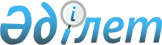 Қазақстан Республикасы Үкіметінің 2009 жылғы 13 мамырдағы N 704 қаулысына өзгерістер енгізу туралыҚазақстан Республикасы Үкіметінің 2009 жылғы 2 маусымдағы N 816 Қаулысы



      Қазақстан Республикасының Үкіметі 

Қ


АУЛЫ ЕТЕДІ:






      1. "Республикалық бюджеттен қаржыландырылатын білім беру ұйымдарында (Қазақстан Республикасының Ұлттық қауіпсіздік комитетінің білім беру ұйымдарында мамандар даярлауды қоспағанда) жоғары және жоғары оқу орнынан кейінгі білімі бар, сондай-ақ техникалық және кәсіптік, орта білімнен кейінгі білімі бар мамандар даярлауға 2009/2010 оқу жылына арналған мемлекеттік білім беру тапсырысын бекіту туралы" Қазақстан Республикасы Үкіметінің 2009 жылғы 13 мамырдағы N 704 
 қаулысына 
 мынадай өзгерістер енгізілсін:





      көрсетілген қаулымен бекітілген Республикалық бюджеттен қаржыландырылатын білім беру ұйымдарында техникалық және кәсіптік білімі бар мамандар даярлауға 2009/2010 оқу жылына арналған мемлекеттік білім беру тапсырысында:



      "Барлығы" деген жолдағы "2180" деген сандар "2201" деген сандармен ауыстырылсын;

      деген жол алынып тасталсын;

      деген жолдағы "85" деген сандар "156" деген сандармен ауыстырылсын.





      2. Осы қаулы алғаш рет ресми жарияланған күнінен бастап он күнтізбелік күн өткен соң қолданысқа енгізіледі.


      Қазақстан Республикасының




      Премьер-Министрі                                  К. Мәсімов


					© 2012. Қазақстан Республикасы Әділет министрлігінің «Қазақстан Республикасының Заңнама және құқықтық ақпарат институты» ШЖҚ РМК
				
"Экономика мамандықтары"

50

-

222,8"

"Білім беру мамандықтары"

85

-

155,8"
